SEMANA DEL 30 DE AGOSTO AL 3 DE SEPTIEMBRE DEL 2021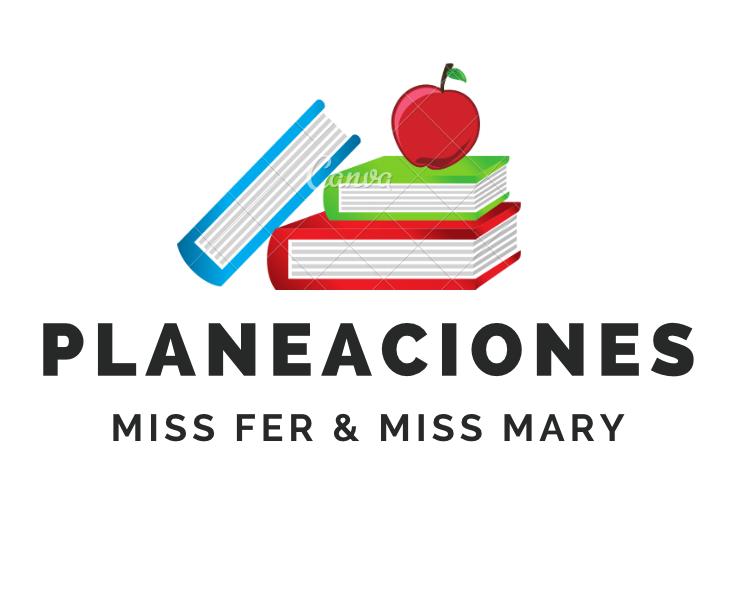 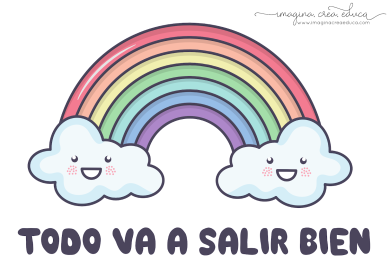 PLAN DE TRABAJOESCUELA PRIMARIA: ___________	SEXTO GRADO	MAESTRO (A): _________________MISS PLANEACIONES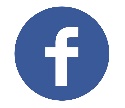 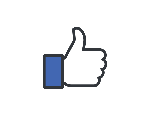 Si te gustan nuestras planeaciones regálanos un like en nuestra página de Facebook.  https://www.facebook.com/Miss-Planeaciones-100780128994508/ASIGNATURAAPRENDIZAJE ESPERADOACTIVIDADESINDICACIONES DEL MAESTRO SEGÚN LA NUEVA MODALIDADLUNESVida Saludable Platicar con los alumnos cuales fueron las medidas de higiene que aprendieron durante el ciclo escolar anterior, preguntar la importancia que tienen el seguir practicándolas dentro de la escuela. Elaborar un cartel en el cuaderno invitando a los compañeros a realizar las medidas de higiene necesarias para evitar contagios del covid 19LUNESEducación Socioemocional Valora el esfuerzo, expresa satisfacción por superar retos y muestra una actitud positiva hacia el futuroPlaticar con los alumnos sobre la importancia de tener metas a lo largo de su vida. Contesta en tu cuaderno.1.- ¿Por qué consideras que es importante tener una meta como persona?2.- ¿Cuál es la finalidad de proponernos metas?3.- Elabora 1 meta que desees cumplir a corto plazo(1-3 años) y 1 meta que desees cumplir a largo plazo (+10 años)LUNESLengua materna Identifica informacióncomplementaria en dos textos que relatan sucesos relacionadosBusca un tema de tu interés, puede ser una noticia o artículo en dos diferentes periódicos o en internet, compara la lectura de ambos y escribe las diferencias en una tabla. LUNESHistoriaRetroalimentación Comentar lo que saben acerca de Leonardo Da Vinci (artista, escultor, científico, entre otras cosas)Y anota en tu cuaderno algunas de sus obras que recuerden, sus acontecimientos más importantes a lo largo de su vida LUNESGeografía Distingue diferencias en la diversidad de climas, vegetación y fauna silvestre en los continentesComentar con los alumnos que tipos de climas conocen y cuáles son sus características, por ejemplo: clima frio, caracterizado por tener casi siempre temperaturas por debajo de 0 ºC; y las precipitaciones son muy escasasInvestigar cuales son los diferentes tipos de climas que existen en el mundo y registrarlo en la siguiente tabla ASIGNATURAAPRENDIZAJE ESPERADOACTIVIDADESINDICACIONES DEL MAESTRO SEGÚN LA NUEVA MODALIDADMARTESMatemáticas Resuelve problemas que implican multiplicar números decimalespor números naturales Elaborar en el cuaderno las siguientes multiplicaciones: MARTESCiencias naturales Describe diversas manifestaciones deenergía: movimiento, luz, sonido, calor y electricidad, y sus transformaciones en el entornoHacer el siguiente comentario a los alumnos: “Cuando accionas el interruptor de una de las habitaciones de tu vivienda, o conectas cualquier electrodoméstico o dispositivo eléctrico de tu hogar, no sueles tener presente de dónde proviene la energía eléctrica que estás consumiendo.” Comentar respecto al tema. Contesta las siguientes preguntas en tu cuaderno:¿Conoces las formas de obtener energía?¿Sabes de donde viene su origen?Compartir las respuestas. MARTESLengua materna Identifica la relevancia de la información para la toma de decisiones.Elegir un tema de interés, puede ser del regreso a clases, Covid-19, etc.  Posteriormente subrayar los aspectos más relevantes que se encuentren, finalmente copiar en su cuaderno las ideas que seleccionaron dándole sentido al texto y agregando una opinión personal del mismo.MARTESHistoria Investigar en un diccionario la palabra soberano y escribir su significado en el cuaderno.Definición de soberano: “Que se gobierna a sí mismo sin estar sometido políticamente a otro.”Retroalimentar sobre los hechos ocurridos en la independencia de México. Posteriormente escribir una reflexión sobre los beneficios de la independencia de México con España.ASIGNATURAAPRENDIZAJE ESPERADOACTIVIDADESINDICACIONES DEL MAESTRO SEGÚN LA NUEVA MODALIDADMIÉRCOLES Cívica y ética en dialogo Cuestionar al alumno sobre qué finalidad tiene los derechos y obligaciones de los niños.Solicitar al alumno que elabore en su cuaderno un dibujo en donde pueda expresar la importancia de los derechos de los niños en la actualidad. Compartir el resultado. MIÉRCOLES Artes Utiliza la forma y el color de manera intencional en la representación de personajes ficticios.Dictar al alumno la definición de alebrije: Los alebrijes son seres imaginarios conformados por elementos fisonómicos de animales diferentes, una combinación de varios animales, no solo fantásticos sino también reales que forman un ser alucinante.Elaborar en el cuaderno un dibujo de un alebrije, invitar a los alumnos a que combinen los animales que ellos prefieran. Al finalizar deberán darle color a su dibujo. 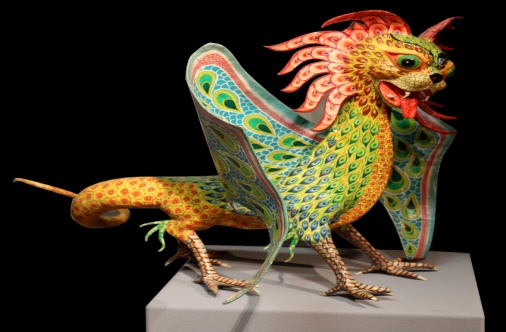 MIÉRCOLES Matemáticas Conocimiento y uso de unidades estándar de capacidad y peso: ellitro, el mililitro, el gramo, el kilogramo y la toneladaRealizar las siguientes operaciones en el cuaderno:1.- Luis limpió un terreno que mide 5.5 metros por 2.3 metros, lo limpió en dos tiempos, la primera jornada laboral fue de 0.47 horas y la segunda fue de 1. 10 horas. ¿Cuánto mide el área del terreno que limpio Luis?¿Cuánto tiempo le tomó Luis limpiar todo el terreno?MIÉRCOLES Lengua materna Usa nexos para indicar orden y relación lógica de ideas.Compartir la siguiente información con el alumno. Los nexos tienen como función unir palabras o enunciados, algunos de ellos pueden ser: Es decir, al contrario, de tal manera, y, mí, pero, sin embargo, mientras, excepto, después, así como, por lo tanto.Agregar el nexo que corresponda para dar coherencia al enunciado:1.- Fui a la playa con Juan ______ Pedro.2.- Me conto como le fue en su día __________ esperábamos el autobús. 3.-No iré a la fiesta ________ es cumpleaños de mi papá.ASIGNATURAAPRENDIZAJE ESPERADOACTIVIDADESINDICACIONES DEL MAESTRO SEGÚN LA NUEVA MODALIDADJUEVESMatemáticas Conocimiento y uso deunidades estándar decapacidad y peso: el litro, el mililitro, el gramo, el kilogramo la tonelada.Realizar las siguientes operaciones en el cuaderno:JUEVESGeografía Platicar con los alumnos respecto a la importancia de los mapas y croquis. ¿Qué finalidad tienen los mapas?¿Cómo crees que se elaboran los mapas y los croquis?¿En qué ocasiones has tenido que utilizar un mapa?¿Cómo podríamos llegar a un destino desconocido si no tuviéramos un mapa o un croquis cera?Elaborar en el cuaderno un croquis de la comunidad, y trazar la ruta de su casa a la escuela.posteriormente describir los pasos a seguir para llegar al lugar de destino (que calles se toman, referencias)JUEVESLengua materna Identifica las diferencias entre expresar una opinión y referirán hechoLeer la nota periodística de tarea y expresar la opinión sobre ella.  Cortar y pegar la noticia en el cuaderno y debajo de esta se deberá escribir con sus palabras la opinión que tienen al respectoResponder las siguientes preguntas ¿Qué finalidad tiene dar nuestra opinión respecto a un tema?¿Consideras importante que las personas brinden su opinión?JUEVESCiencias naturales Describe la propagación del sonido en el oído y laimportancia de evitar lossonidos intensosPlaticar con los alumnos sobre la importancia de cuidar nuestros cinco sentidos. Posteriormente solicitar que realicen en su cuaderno un texto sobre la importancia de cuidar nuestros sentidos en especial el sentido del oído.Añadir las medidas de cuidado. ASIGNATURAAPRENDIZAJE ESPERADOACTIVIDADESINDICACIONES DEL MAESTRO SEGÚN LA NUEVA MODALIDADVIERNESVida saludable Alimentación, higiene,Limpieza y actividad física.Solicitar al alumno que escriban 10 medidas de higiene que conozcan y marcar con un color aquellas que cumplan dentro de su hogar o en la escuela. Analizar su importancia. VIERNESMatemáticas Cálculo de distancias reales a través dela medición aproximada de un punto a otro en un mapaElaborar en el cuaderno un croquis de la colonia en donde viven, y marcar con un color el recorrido que realizan de su casa a la escuela. Anotar los kilómetros aproximados que recorren. VIERNESArtesUtiliza la forma y el color de manera intencional en la representación de personajes ficticios.Jugar al “adivina quién” (escogerás un personaje, trataras de imitarlo sin decir su nombre, y los demás deberán adivinar de quien se trata)VIERNESEducación socioemocional involucra en acciones para brindar apoyo a gente que ha sufrido exclusión o discriminación, y manifiesta emociones positivas asociadas adichas acciones de apoyoSolicitar al alumno que anote en su cuaderno 5 situaciones en donde hayan tenido que apoyar a personas de su familia o compañeros de la escuela. Al finalizar escribirán un pequeño texto del porque es importante brindar apoyo a quien lo necesita.